Word 2010 - Part 1*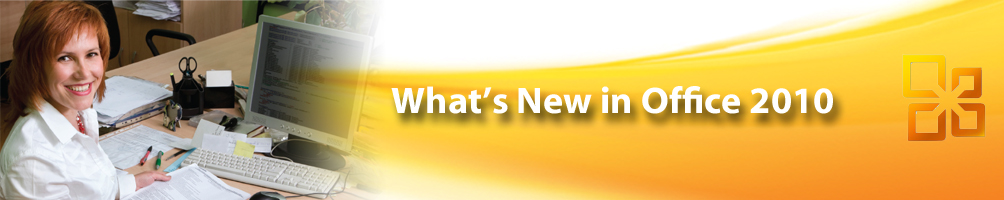 Word 2010 - Part 2*Word 2010 - Part 3*Excel 2010 - Part 1*Excel 2010 - Part 2*PowerPoint 2010 - Part 1*PowerPoint 2010 - Part 2*E-Mail and Internet basic with Nepali Unicode typing skillDuration
Classroom Learning - 1 Day(s)
Mentored Learning - Flexible
Online LIVE - 1 Day(s)Overview
In this course, you'll learn how to use Word 2010 to create and edit simple documents; format documents; add tables and lists; add design elements and layout options; and proof documents.Who Should Attend
This course is intended for learners who want to learn basic Word 2010 skills, such as creating, editing, and formatting documents; inserting simple tables and creating lists; and employing a variety of techniques for improving the appearance and accuracy of document content.At Course Completion
Upon successful completion of this course, learners will be able to do the following task in Microsoft Word 2010: - create a basic Word document.
- edit a document. 
- format text.
- format paragraphs. 
- insert a table. 
- insert special characters and graphical objects. 
- control the page setup and appearance of a Word document. 
- proofread documents for accuracy. Suggested Next StepsOutlineDuration
Classroom Learning - 1 Day(s)
Mentored Learning - Flexible
Online LIVE - 1 Day(s)Overview
In this course, learners will create complex documents and build personalized efficiency tools using Microsoft Office Word 2010.Who Should Attend
This course is designed for learners who are able to create and modify standard business documents in Microsoft Word 2010, but need to know how to create or modify complex business documents and customized Word efficiency tools. It also aims to assist learners preparing for the Microsoft Office Specialist exams for Microsoft Word 2010.At Course Completion
Upon successful completion of this course, learners will be able to: - manage lists. - customize tables and charts. - customize the formatting of a document using styles and themes. - modify pictures in a document. - create customized graphic elements. - insert content using Quick Parts. - control text flow. - use templates to automate document creation. - use the mail merge function. - use macros to automate common tasks. Prerequisite(s) or equivalent knowledgeSuggested Next StepsOutlineDuration
Classroom Learning - 1 Day(s)
Online LIVE - 1 Day(s)Overview
The student will learn to collaborate on complicated documents and manage how the documents are accessed and distributed. Advanced features of Word 2010 enable you to revise, manage, and secure your business documents.Who Should Attend
This course is intended for learners who create and work with lengthy documents, collaborate with others on documents, and create forms in Microsoft Word.At Course Completion
Upon successful completion of this course, learners will be able to: - use Microsoft Office Word 2010 with other programs. - collaborate on documents. - manage document versions. - add reference marks and notes. - make long documents easier to use. - secure a document. - create forms. - use XML in Word.Prerequisite(s) or equivalent knowledgePrerequisite Comments
Learners should be able to use Microsoft® Office Word 2010 to create, edit, format, save, and print business documents that contain text, tables, and graphics. Learners should also be able to use a web browser and an email program. A basic understanding of XML would also be helpful. In order to understand how Word interacts with other applications in the Microsoft Office System, learners should have a basic understanding of how worksheets and presentations work. 
OutlineDuration
Classroom Learning - 1 Day(s)
Online LIVE - 1 Day(s)
Online ANYTIME - Self PacedOverview
In this course, learners will use Microsoft® Office Excel® 2010 to create spreadsheets and workbooks that they can use to store, manipulate, and share data.Who Should Attend
This course is intended for learners who wish to gain the foundational understanding of Microsoft Office Excel 2010 that is necessary to create and work with electronic spreadsheets.At Course Completion
Upon successful completion of this course, learners will be able to: - create a basic worksheet using Microsoft® Office Excel® 2010. - perform calculations in an Excel worksheet. - modify an Excel worksheet. - format a worksheet. - print Excel workbook contents. - manage an Excel workbook. Suggested Next StepsOutlineDuration
Classroom Learning - 1 Day(s)
Online LIVE - 1 Day(s)
Online ANYTIME - Self PacedOverview
This course builds upon the foundational Microsoft® Office Excel® 2010 knowledge and skills you’ve already acquired and sets you on the road to creating advanced workbooks and worksheets that will deepen your firm’s business intelligence.Who Should Attend
This course is designed for learners who already have foundational knowledge and skills in Excel 2010 and who wish to begin taking advantage of some of the higher-level functionality in Excel to analyze and present data.At Course Completion
Upon successful completion of this course, learners will be able to: - use advanced formulas. - organize worksheet and table data using various techniques. - create and modify charts. - analyze data using PivotTables, Slicers, and PivotCharts. - insert and modify graphic objects in a worksheet. - customize and enhance workbooks and the Microsoft® Office Excel® environment. Prerequisite(s) or equivalent knowledgeSuggested Next StepsOutlineDuration
Classroom Learning - 1 Day(s)
Mentored Learning - Flexible
Online LIVE - 1 Day(s)Overview
Using the vast array of features and functionality contained within Microsoft® Office PowerPoint® 2010, learners will gain the ability to organize content, enhance it with high-impact visuals, and deliver it with a punch.Who Should Attend
This course is designed for learners who wish to gain the foundational understanding of Microsoft Office PowerPoint 2010 that is necessary to create and develop engaging multimedia presentations.At Course Completion
Upon successful completion of this course, learners will be able to: - explore the PowerPoint 2010 interface and get familiarized using it. - create a presentation. - format text on slides. - add graphical objects to a presentation. - modify graphical objects on slides. - work with tables in a presentation. - import charts to a presentation. - prepare to deliver a presentation. Suggested Next StepsOutlineDuration
Classroom Learning - 1 Day(s)
Mentored Learning - Flexible
Online LIVE - 1 Day(s)Overview
In this course learners will enhance their presentation by using features that will transform it into a powerful means of communication. They will customize the PowerPoint interface to suit the requirements and use features to create presentations.Who Should Attend
This course is intended for learners who have a foundational working knowledge of PowerPoint 2010, who wish to take advantage of the application's higher-level usability, security, collaboration, and distribution functionality.Prerequisite(s) or equivalent knowledgeOutline